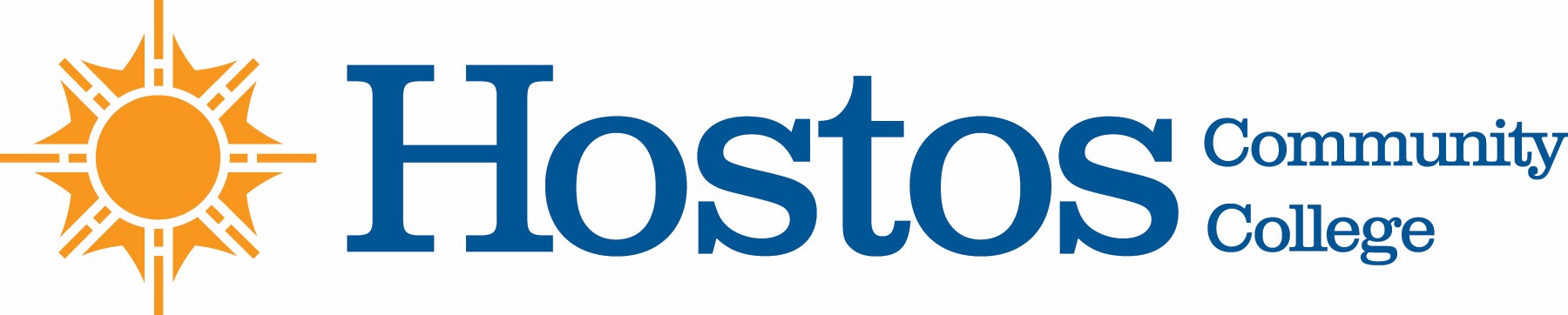 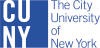 COLLEGE-WIDE CURRICULUM COMMITTEEAGENDATuesday, May 4, 2021Acceptance of AgendaMinutes of Tuesday, April 20, 2021	Fall 2021 CWCC Calendar (Pre & Post Revisions)Curriculum Items:Behavioral & Social SciencesPathways		SOC 142			PSY 142Natural Sciences	Program Revision 	Food Studies Humanities	Course Change	COM 110	New Course		ASL 101				SPA 110Mathematics	Course change 	MAT 100SI 				MAT 19				MAT 119	New Course		MAT 120SILiberal Arts OptionsInterdisciplinary Studies in Human Behavior and Social InstitutionsPsychologySocial WorkInformationalArticulation—HCC and NYC College of Technology